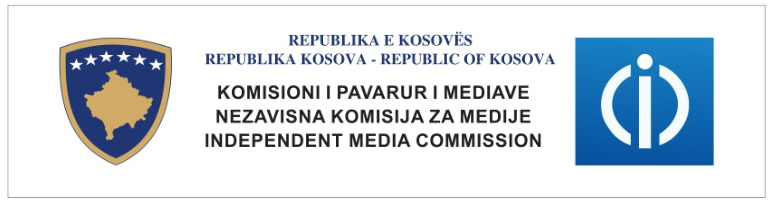 Jungjatjeta zonja e zotërinjë.Më poshtë me shkronja të kuqe keni kontributin modest me komentet, propozimet, sygjerimet...e Org.KONSUMATORI ( duke i referuar shfrytëzuesit, shijuesit, dëgjuesit, shiquesit, audiencës, konsumuesit të ofertës së skemës programore të operatorëve audio dhe audiovizuelë ).Përshëndetje e suksese.Org.KONSUMATORI, Kosovë, Prishtinë,Selatin Kaçaniku, kryetar ( ekspert për kauzën, të drejtat, intereset                                 dhe dinjitetin e konsumatorit. Mësimdhënës në                                 arsimin e lartë ).ok.kosova@gmail.com,info@konsumatori.info,044/200-458,KPM-2014/01Bazuar në Nenin 3, paragrafi 2.5 dhe 2.6 dhe nenin 26 të Ligjit Nr. 04/L-44 për Komisionin e Pavarur të Mediave (KPM), KPM miraton:RREGULLORE PËR NIVELIN DHE MËNYRËN E PAGESËS SË TAKSËS PËR LICENCË NENI 3TAKSA PËR APLIKIM PËR LICENCË Aplikuesit me rastin e dorëzimit të aplikacionit për licencë duhet ta paguajnë një taksë administrative në shumën prej njëqind Euro (100 €) në llogarinë bankare të KPM-së. Pavarësisht vendimit të KPM-së, taksa administrative nuk i kthehet kandidatit.    Koment: Kjo taksë është e panevojshme sepse aplikuesi edhe për këtë “ shërbim “ të KPM-së  paguan nëpërmes trajtave tjera. Ose, kjo taksë duhet të jetë e kthyeshme.NENI 4KRITERET E VLERËSIMIT TË TAKSËS VJETOREKriteret e vlerësimit të taksës vjetore për shërbimet mediale audio-vizuele (me frekuencë) përcaktohen në bazë të:Vlerës bazë të shprehur (A) – e llogaritur në bazë të buxhetit të përgjithshëm vjetor të shërbimeve mediale audiovizuele.  Numrit të banorëve (B);Llojit të shërbimit medial audiovizuel (C) – radio dhe TV dheç. Kategorisë së subjektit transmetues tokësor (D).d. Nivelit / shkallës së konkurrencës audiovizuele.                    dh. Statusit / trajtës juridike të veprimit / themelimit ( OJQ, Organizata        humanitare, projekte bëmirëse - humanitare...). e.  Shkallës / nivelit të zhvillimit ekonomik të rajonit / komunës, punësimit,         mirëqenies ekonomike / standardit – mundësitë e pagesësë dhe të       komunikimit ekonomik të rajonit / komunës me operatorin audiovizuel. f.  Shkallës / niovelit të kënaqëshmërisë së operatorit audiovizuel me shërbimet        e KPM-së. g.  Shkallës / nivelit të paanshmërisë politike e ekonomike të operatorit audiovi-          zuel, shkallës / nivelit të implikimit në projekte politike e biznesore, dhe          shkallës / nivelit / % së kapitalit / aksioneve të subjekteve politike ose         bizneseve në asetet e operatorit audiovizuel. h.  Sasisë dhe minutazhit të Projekteve, emisioneve informative, edukativo-      arsimore, shkencore në Skemën Programore...pa interes ekonomik, biznesor,      marketingu...në shërbim të konsumatorit të ofertës programore ( konsuma-       tor e taksapagues dhe gjenerues kryesor i Buxhetit të Republikës së Kosovës      prej nga përkrahet edhe KPM ) – audijencës së  operatorit audiovizuel, që           janë edhe në interes të Institucioneve Vendore, Rajonale e Komunale.      KPM duhet, në këtë rrafsh, të kërkojë përkrahje adekuate nga themeluesi i        saj Kuvendi i Republikës së Kosovës.Kriteret e vlerësimit të taksës vjetore për operatorët e rrjetit përcaktohen në bazë të:Numrit të banorëve (A);Numrit të parapaguesve potencial (B);c. Përpjesëtimit të tregut (C); ç. Çmimit mesatar të parapagimit (D) dhe              d. Përqindjes së buxhetit të përgjithshëm (E).      dh. Nivelit / shkallës së konkurrencës audiovizuele.                       e. Statusit / trajtës juridike të veprimit / themelimit ( OJQ, Organizata                humanitare, projekte bëmirëse - humanitare...).          f.  Shkallës / nivelit të zhvillimit ekonomik të rajonit / komunës, punësimit,                 mirëqenies ekonomike / standardit – mundësitë e pagesësë dhe të               komunikimit ekonomik të rajonit / komunës me operatorin audiovizuel.         g.  Shkallës / niovelit të kënaqëshmërisë së operatorit audiovizuel me shërbimet                e KPM-së.         h.  Shkallës / nivelit të paanshmërisë politike e ekonomike të operatorit audiovi-                   zuel, shkallës / nivelit të implikimit në projekte politike e biznesore, dhe                   shkallës / nivelit / % së kapitalit / aksioneve të subjekteve politike ose                  bizneseve në asetet e operatorit audiovizuel. i.   Sasisë dhe minutazhit të Projekteve, emisioneve informative, edukativo-      arsimore, shkencore në Skemën Programore...pa interes ekonomik, biznesor,      marketingu...në shërbim të konsumatorit të ofertës programore ( konsuma-       tor e taksapagues dhe gjenerues kryesor i Buxhetit të Republikës së Kosovës      prej nga përkrahet edhe KPM ) – audijencës së  operatorit audiovizuel, që           janë edhe në interes të Institucioneve Vendore, Rajonale e Komunale.      KPM duhet, në këtë rrafsh, të kërkojë përkrahje adekuate nga themeluesi i        saj Kuvendi i Republikës së Kosovës.NENI 5TARIFAT VJETORE TË TAKSËS PËR LICENCËNiveli i taksës vjetore për shërbimet mediale audiovizuele që operojnë me frekuencë është përcaktuar si në tabelën në vijim:Shuma e taksës vjetore për licencë për operatorët e rrjetit që ofrojnë shpërndarjen e shërbimeve audio dhe audiovizuale do të llogaritet për secilën komunë dhe zonë kadastrale në të cilën operatori ofron shërbimet mediale audio dhe audiovizuele. Niveli i taksës vjetore të licencës është përcaktuar si në tabelën në vijim:? Kjo taksë vjetore më tingëllon e paqartë. i takon:Operatorit audiovizuel,Operatorëve audio dhe audiovizuelë në Komunën e cekur,Komunave ?Mendoj se kuptimi i pikës duhet të sqarohet.Taksa vjetore për shërbimet mediale audiovizuale (TV) që operojnë përmes operatorëve të rrjetit që ofrojnë shpërndarjen e shërbimeve audio dhe audiovizuale, të cilët nuk shfrytëzojnë frekuencë, do të jetë ekuivalente me taksën vjetore të aplikuar për shërbimet mediale audiovizuale me frekuencë (TV), që i përkasin kategorisë me mbulim regjional (1,890.00 euro).Taksë vjetore për shërbimet mediale audiovizuale (TV) paguajnë edhe operatorët që ofrojnë shërbime të shpërndarjes së shërbimeve audio dhe audiovizuale. Nga kjo del se KPM-ja vjelë taksa të dyfishta ?! Mendoj se në këtë rast, duke pasur parasysh edhe faktin se disa operatorë audio dhe audiovizuelë shfaqen nëpërmes “ të dy rrjeteve “ dhe do të ishte ngarkesë e papërballueshme për ta, propozoj që kjo taksë të jetë prorcionalisht më e vogël.Taksa vjetore për shërbimet mediale audiovizuale (radio) që operojnë përmes shpërndarësve të shërbimeve audio dhe audiovizuale, të cilët nuk shfrytëzojnë frekuencë,  do të jetë ekuivalente me taksën vjetore të aplikuar për shërbimet mediale audiovizuale me frekuencë (radio), që i përkasin kategorisë me mbulim regjional (1,260.00 euro).                    Kjo taksë do të fuste barazi e drejtësi profesionale e finansiare mes operatorëve. Por, paraprakisht do të duheshte siguruar mekanizmat / instrumentet e sigurimit të kësaj barazie e drejtësie profesionale e finansiare – që fatkeqësisht deri më sot ka munguar ?!NENI 6MËNYRA E PAGESËS SË TAKSËS VJETORETaksa Vjetore për licencë, për të gjithë kategoritë e të licencuarve të KPM-së, do të depozitohet në tërësi në llogarinë bankare të Komisionit të Pavarur për Media, jo më vonë se më 31 mars të vitit respektiv. Kjo i bie si parapagim, paradhënie, avans ?! Mendoj se në tregun medial KPM-ja duhet të jetë plotësisht e barbartë me operatorët audio dhe audiovizuele, dhe anasjelltas. Mendoj se më e drejta do të ishte ndarja e taksës në 4 pjesë të barabarta – në marrëveshje e bashkpunim mes KPM-së dhe operatorit.Në rastin e licencimit, taksa e parë vjetore për licencë do të paguhet jo më vonë se 14 ditë nga pranimi i vendimit për licencim, ndërsa llogaritja e taksës vjetore e licencës do të bëhet nga muaji në të cilin merret vendimi për licencim.  Në rast se të licencuarit nuk e informojnë Komisionin e Pavarur të Mediave se nuk planifikojnë të vazhdojnë së ushtruari veprimtarinë e tyre më tutje, përgjegjësitë  financiare që rrjedhin nga licenca do të jenë të vlefshme deri në momentin e dorëzimit të njoftimit me shkrim në KPM që i licencuari heq dorë nga licenca. Ky automatizëm do të duhej të vlente edhe për KPM-në. Masat ndëshkuese nuk janë popullore. Aq më pak nëse kemi parasysh se KPM ekziston për të qenë servis “ edhe “ i operatorëve audio dhe audiovizuelë. Nëse KPM-ja nuk i informon operatorët audio dhe audiovizuelë për mundësitë e pamundësitë është e habitshme se kjo kërkohet nga  operatorët. Kjo aq më shumë nëse dihet se në rastet e pamundësisë së veprimit / të ushtrimit të veprimtarisë së operatorit KPM-ja njohtohet ( edhe me rrugë tjera ) e ka raste që pamundësia e krijimit të kushteve për ushtrimin e veprimtarisë nga ana e KPM-së për operatorët ndikon drejtëpërsëdrejti te mos/puna e operatorit.Edhe nëse i licencuari ndërpren aktivitetin para skadimit të kohës për të cilën kohë taksa është paguar, pjesa e shumës së taksës për kohën e mbetur nuk do të kthehet. Kur ndërprerja e aktivitetit para skadimit të kohës për të cilën kohë është paguar taksa është e arsyeshme ( dhe me këtë rregullore duhet të parashihen e sanksionohen ato raste ), pjesa e shumës së taksës për kohën e mbetur duhet të kthehet. Gjobitja parashihet për raste tjera e jo për rastet e pamundësisië së arsyeshme për ushtrimin e aktivitetit.NENI 8SANKSIONETNë rast të mospagesës me kohë të taksës për licencë KPM do të ndërpresë apo refuzojë vazhdimin e licencës së KPM-së në pajtim me Ligjin e KPM-së.  Në rast të “ mbingarkesës “ fuqisë së frekuencës, ndërhyrjes ose interferimit ose keqpërdorimeve tjera të liçencës zbatohen rregullativat nga Ligjet / Rregulloret adekuate. Kjo rregullore hyn në fuqi në ditën e nënshkrimit.  __________________ 						__________________ Adnan MEROVCI 							Datë Kryetar i Komisionit të Pvarur të MediaveKPM-2014/01Bazuar në Nenin 3, paragrafi 2.5 dhe 2.6 dhe nenin 26 të Ligjit Nr. 04/L-44 për Komisionin e Pavarur të Mediave (KPM), KPM miraton:RREGULLORE PËR NIVELIN DHE MËNYRËN E PAGESËS SË TAKSËS PËR LICENCË NENI 1QËLLIMIPërcaktimi i nivelit të taksës për aplikim për licencë të KPM-së për të gjitha kategoritë e të licencuarve të KPM-së .Përcaktimi i nivelit dhe mënyrës së pagesës së taksës vjetore për licencë për të gjitha kategoritë e të licencuarve të KPM-së. Përcaktimi i nivelit të taksës në lidhje me ndryshimin apo vazhdimin e licencës së KPM-së për të gjitha kategoritë e të licencuarve të KPM-së.NENI 2KATEGORIZIMI I SHËRBIMEVE MEDIALE AUDIOVIZUELE ME FREKUENCËKategoria me mbulim nacional, i përket shërbimeve mediale audiovizuale të cilat, përmes rrjetit frekuencor të koordinuar në pajtim me planin frekuencor të Republikës së Kosovës për transmetim tokësorë, mbulojnë me sinjal radio televiziv mbi  80% të popullsisë së Republikës së Kosovës;Kategoria me mbulim regjional, i përket shërbimeve mediale audiovizuale të cilat mbulojnë me sinjal radio televiziv, përmes frekuencës, më shumë se tri komuna (15-30% të popullsisë së Republikës së Kosovës);Kategoria me mbulim lokal, i përket shërbimeve mediale audiovizuale të cilat ofrojnë  mbulim me sinjal radio televiziv, përmes frekuencës, deri në tri komuna (deri në 15% të popullsisë së Republikës së Kosovës);Kategoria me fuqi të ulët transmetimi, i përket shërbimeve mediale audiovizuale të cilat transmetojnë, përmes frekuencës, me më pak se 50W fuqi transmetimi. NENI 3TAKSA PËR APLIKIM PËR LICENCË Aplikuesit me rastin e dorëzimit të aplikacionit për licencë duhet ta paguajnë një taksë administrative në shumën prej njëqind Euro (100 €) në llogarinë bankare të KPM-së. Pavarësisht vendimit të KPM-së, taksa administrative nuk i kthehet kandidatit.    Koment: Kjo taksë është e panevojshme sepse aplikuesi edhe për këtë “ shërbim “ të KPM-së  paguan nëpërmes trajtave tjera. Ose, kjo taksë duhet të jetë e kthyeshme.NENI 4KRITERET E VLERËSIMIT TË TAKSËS VJETOREKriteret e vlerësimit të taksës vjetore për shërbimet mediale audio-vizuele (me frekuencë) përcaktohen në bazë të:Vlerës bazë të shprehur (A) – e llogaritur në bazë të buxhetit të përgjithshëm vjetor të shërbimeve mediale audiovizuele.  Numrit të banorëve (B);Llojit të shërbimit medial audiovizuel (C) – radio dhe TV dheç. Kategorisë së subjektit transmetues tokësor (D).d. Nivelit / shkallës së konkurrencës audiovizuele.                    dh. Statusit / trajtës juridike të veprimit / themelimit ( OJQ, Organizata        humanitare, projekte bëmirëse - humanitare...). e.  Shkallës / nivelit të zhvillimit ekonomik të rajonit / komunës, punësimit,         mirëqenies ekonomike / standardit – mundësitë e pagesësë dhe të       komunikimit ekonomik të rajonit / komunës me operatorin audiovizuel. f.  Shkallës / niovelit të kënaqëshmërisë së operatorit audiovizuel me shërbimet        e KPM-së. g.  Shkallës / nivelit të paanshmërisë politike e ekonomike të operatorit audiovi-          zuel, shkallës / nivelit të implikimit në projekte politike e biznesore, dhe          shkallës / nivelit / % së kapitalit / aksioneve të subjekteve politike ose         bizneseve në asetet e operatorit audiovizuel. h.  Sasisë dhe minutazhit të Projekteve, emisioneve informative, edukativo-      arsimore, shkencore në Skemën Programore...pa interes ekonomik, biznesor,      marketingu...në shërbim të konsumatorit të ofertës programore ( konsuma-       tor e taksapagues dhe gjenerues kryesor i Buxhetit të Republikës së Kosovës      prej nga përkrahet edhe KPM ) – audijencës së  operatorit audiovizuel, që           janë edhe në interes të Institucioneve Vendore, Rajonale e Komunale.      KPM duhet, në këtë rrafsh, të kërkojë përkrahje adekuate nga themeluesi i        saj Kuvendi i Republikës së Kosovës.Kriteret e vlerësimit të taksës vjetore për operatorët e rrjetit përcaktohen në bazë të:Numrit të banorëve (A);Numrit të parapaguesve potencial (B);c. Përpjesëtimit të tregut (C); ç. Çmimit mesatar të parapagimit (D) dhe              d. Përqindjes së buxhetit të përgjithshëm (E).      dh. Nivelit / shkallës së konkurrencës audiovizuele.                       e. Statusit / trajtës juridike të veprimit / themelimit ( OJQ, Organizata                humanitare, projekte bëmirëse - humanitare...).          f.  Shkallës / nivelit të zhvillimit ekonomik të rajonit / komunës, punësimit,                 mirëqenies ekonomike / standardit – mundësitë e pagesësë dhe të               komunikimit ekonomik të rajonit / komunës me operatorin audiovizuel.         g.  Shkallës / niovelit të kënaqëshmërisë së operatorit audiovizuel me shërbimet                e KPM-së.         h.  Shkallës / nivelit të paanshmërisë politike e ekonomike të operatorit audiovi-                   zuel, shkallës / nivelit të implikimit në projekte politike e biznesore, dhe                   shkallës / nivelit / % së kapitalit / aksioneve të subjekteve politike ose                  bizneseve në asetet e operatorit audiovizuel. i.   Sasisë dhe minutazhit të Projekteve, emisioneve informative, edukativo-      arsimore, shkencore në Skemën Programore...pa interes ekonomik, biznesor,      marketingu...në shërbim të konsumatorit të ofertës programore ( konsuma-       tor e taksapagues dhe gjenerues kryesor i Buxhetit të Republikës së Kosovës      prej nga përkrahet edhe KPM ) – audijencës së  operatorit audiovizuel, që           janë edhe në interes të Institucioneve Vendore, Rajonale e Komunale.      KPM duhet, në këtë rrafsh, të kërkojë përkrahje adekuate nga themeluesi i        saj Kuvendi i Republikës së Kosovës.Për shërbimet mediale audio-vizuele që nuk përdorin frekuencë, vlera e taksës vjetore është e njëjtë sikurse për shërbimet mediale audiovizual me frekuencë, që i përkasin kategorisë me mbulim regjional.NENI 5TARIFAT VJETORE TË TAKSËS PËR LICENCËNiveli i taksës vjetore për shërbimet mediale audiovizuele që operojnë me frekuencë është përcaktuar si në tabelën në vijim:Shuma e taksës vjetore për licencë për operatorët e rrjetit që ofrojnë shpërndarjen e shërbimeve audio dhe audiovizuale do të llogaritet për secilën komunë dhe zonë kadastrale në të cilën operatori ofron shërbimet mediale audio dhe audiovizuele. Niveli i taksës vjetore të licencës është përcaktuar si në tabelën në vijim:? Kjo taksë vjetore më tingëllon e paqartë. i takon:Operatorit audiovizuel,Operatorëve audio dhe audiovizuelë në Komunën e cekur,Komunave ?Mendoj se kuptimi i pikës duhet të sqarohet.Taksa vjetore për shërbimet mediale audiovizuale (TV) që operojnë përmes operatorëve të rrjetit që ofrojnë shpërndarjen e shërbimeve audio dhe audiovizuale, të cilët nuk shfrytëzojnë frekuencë, do të jetë ekuivalente me taksën vjetore të aplikuar për shërbimet mediale audiovizuale me frekuencë (TV), që i përkasin kategorisë me mbulim regjional (1,890.00 euro).Taksë vjetore për shërbimet mediale audiovizuale (TV) paguajnë edhe operatorët që ofrojnë shërbime të shpërndarjes së shërbimeve audio dhe audiovizuale. Nga kjo del se KPM-ja vjelë taksa të dyfishta ?! Mendoj se në këtë rast, duke pasur parasysh edhe faktin se disa operatorë audio dhe audiovizuelë shfaqen nëpërmes “ të dy rrjeteve “ dhe do të ishte ngarkesë e papërballueshme për ta, propozoj që kjo taksë të jetë prorcionalisht më e vogël.Taksa vjetore për shërbimet mediale audiovizuale (radio) që operojnë përmes shpërndarësve të shërbimeve audio dhe audiovizuale, të cilët nuk shfrytëzojnë frekuencë,  do të jetë ekuivalente me taksën vjetore të aplikuar për shërbimet mediale audiovizuale me frekuencë (radio), që i përkasin kategorisë me mbulim regjional (1,260.00 euro).                    Kjo taksë do të fuste barazi e drejtësi profesionale e finansiare mes operatorëve. Por, paraprakisht do të duheshte siguruar mekanizmat / instrumentet e sigurimit të kësaj barazie e drejtësie profesionale e finansiare – që fatkeqësisht deri më sot ka munguar ?!NENI 6MËNYRA E PAGESËS SË TAKSËS VJETORETaksa Vjetore për licencë, për të gjithë kategoritë e të licencuarve të KPM-së, do të depozitohet në tërësi në llogarinë bankare të Komisionit të Pavarur për Media, jo më vonë se më 31 mars të vitit respektiv. Kjo i bie si parapagim, paradhënie, avans ?! Mendoj se në tregun medial KPM-ja duhet të jetë plotësisht e barbartë me operatorët audio dhe audiovizuele, dhe anasjelltas. Mendoj se më e drejta do të ishte ndarja e taksës në 4 pjesë të barabarta – në marrëveshje e bashkpunim mes KPM-së dhe operatorit.Në rastin e licencimit, taksa e parë vjetore për licencë do të paguhet jo më vonë se 14 ditë nga pranimi i vendimit për licencim, ndërsa llogaritja e taksës vjetore e licencës do të bëhet nga muaji në të cilin merret vendimi për licencim.  Në rast se të licencuarit nuk e informojnë Komisionin e Pavarur të Mediave se nuk planifikojnë të vazhdojnë së ushtruari veprimtarinë e tyre më tutje, përgjegjësitë  financiare që rrjedhin nga licenca do të jenë të vlefshme deri në momentin e dorëzimit të njoftimit me shkrim në KPM që i licencuari heq dorë nga licenca. Ky automatizëm do të duhej të vlente edhe për KPM-në. Masat ndëshkuese nuk janë popullore. Aq më pak nëse kemi parasysh se KPM ekziston për të qenë servis “ edhe “ i operatorëve audio dhe audiovizuelë. Nëse KPM-ja nuk i informon operatorët audio dhe audiovizuelë për mundësitë e pamundësitë është e habitshme se kjo kërkohet nga  operatorët. Kjo aq më shumë nëse dihet se në rastet e pamundësisë së veprimit / të ushtrimit të veprimtarisë së operatorit KPM-ja njohtohet ( edhe me rrugë tjera ) e ka raste që pamundësia e krijimit të kushteve për ushtrimin e veprimtarisë nga ana e KPM-së për operatorët ndikon drejtëpërsëdrejti te mos/puna e operatorit.Edhe nëse i licencuari ndërpren aktivitetin para skadimit të kohës për të cilën kohë taksa është paguar, pjesa e shumës së taksës për kohën e mbetur nuk do të kthehet. Kur ndërprerja e aktivitetit para skadimit të kohës për të cilën kohë është paguar taksa është e arsyeshme ( dhe me këtë rregullore duhet të parashihen e sanksionohen ato raste ), pjesa e shumës së taksës për kohën e mbetur duhet të kthehet. Gjobitja parashihet për raste tjera e jo për rastet e pamundësisië së arsyeshme për ushtrimin e aktivitetit.NENI 7 TAKSA PËR NDRYSHIM DHE VAZHDIM E LICENCËS      Me rastin e dorëzimit të kërkesës për ndryshim të licencës ose vazhdim të licencës, aplikuesit duhet ta paguajnë një taksë administrative në shumën prej njëqind Euro (100 €) në llogarinë bankare të KPM-së. Pavarësisht vendimit të KPM-së, kjo taksë administrative nuk i kthehet kandidatit.     NENI 8SANKSIONETNë rast të mospagesës me kohë të taksës për licencë KPM do të ndërpresë apo refuzojë vazhdimin e licencës së KPM-së në pajtim me Ligjin e KPM-së.  Në rast të “ mbingarkesës “ fuqisë së frekuencës, ndërhyrjes ose interferimit ose keqpërdorimeve tjera të liçencës zbatohen rregullativat nga Ligjet / Rregulloret adekuate. NENI 9DISPOZITAT KALIMTARE               Me hyrjen në fuqi të kësaj rregulloreje shfuqizohet Rregullorja KPM-2010/02.NENI 10HYRJA NË FUQIKjo rregullore hyn në fuqi në ditën e nënshkrimit.  __________________ 						__________________ Adnan MEROVCI 							Datë Kryetar i Komisionit të Pvarur të MediaveLloji i subjekteve transmetuese tokësore Taksa vjetore Radio me fuqi të ulët240.00 (€) TV me fuqi të ulët360.00 (€)Radio lokale540.00 (€)TV lokale810.00 (€)Radio regjionale1,260.00 (€)TV regjionale1,890.00 (€)Radio nacionale10,080.00 (€)TV nacionale15,120.00 (€)TV PUBLIKxxxxxxxxxxxTV Operatorët audiovizuelë që veprojnë jasht territorit të Republikës së Kosovës por që interferojnë si në aspektin finansiar poashtu edhe në ate profesional, social, kulturor ...në tregun medial të brendshëm, duke prishur balansin e barazisë ligjore, etike, profesionale... KPM duhet t i sigurojë edhe mbrojtje të kësaj natyre, të kësaj ketegorie operatorëve audiovizuelë.xxxxxxxxxxxKomunat   Taksa Vjetore  Prishtina8,884.00 (€)Prizreni3,932.00 (€)Ferizaj, Mitrovica, Peja, Gjilani, Gjakova, Podujeva 2,012.00 (€)Komunat tjera; zonat kadastrale 533.50 (€)Lloji i subjekteve transmetuese tokësore Taksa vjetore Radio me fuqi të ulët240.00 (€) TV me fuqi të ulët360.00 (€)Radio lokale540.00 (€)TV lokale810.00 (€)Radio regjionale1,260.00 (€)TV regjionale1,890.00 (€)Radio nacionale10,080.00 (€)TV nacionale15,120.00 (€)TV PUBLIKxxxxxxxxxxxTV Operatorët audiovizuelë që veprojnë jasht territorit të Republikës së Kosovës por që interferojnë si në aspektin finansiar poashtu edhe në ate profesional, social, kulturor ...në tregun medial të brendshëm, duke prishur balansin e barazisë ligjore, etike, profesionale... KPM duhet t i sigurojë edhe mbrojtje të kësaj natyre, të kësaj ketegorie operatorëve audiovizuelë.xxxxxxxxxxxKomunat   Taksa Vjetore  Prishtina8,884.00 (€)Prizreni3,932.00 (€)Ferizaj, Mitrovica, Peja, Gjilani, Gjakova, Podujeva 2,012.00 (€)Komunat tjera; zonat kadastrale 533.50 (€)